PEDIDO DE INFORMAÇÕES 11/2021Excelentíssimo Senhor Prefeito Municipal, Dr. Edmilson Busatto O Vereador Fabio Porto Martins, nos termos regimentais e ouvido plenário requer seja encaminhada a esta Casa Legislativa a seguinte informação:Requer a relação de medicamentos que ficam disponíveis a população na farmácia básica e quais são obrigatórios ter disponíveis.                                   Mensagem Justificativa:Justificamos o referido pedido, pois como fiscalizadores dos atos do Poder Executivo, devemos estar inteirados, para prestar melhor esclarecimento à população.                                                 Nestes Termos                                                Pede Deferimento.                                  Sala de Sessões, 18 de maio de 2021. 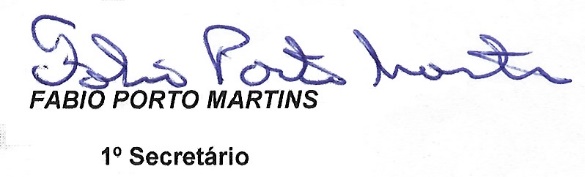 